Урок изобразительного искусства  3 классМузеи  в жизни города. Художник и музей.Дорогие ребята, для  изучения материала  прочитайте текст в учебнике и выполните задание на выбор:Составь сообщение и презентацию о любом художественном музее.Нарисуй уголок музея. Материал можно использовать любой.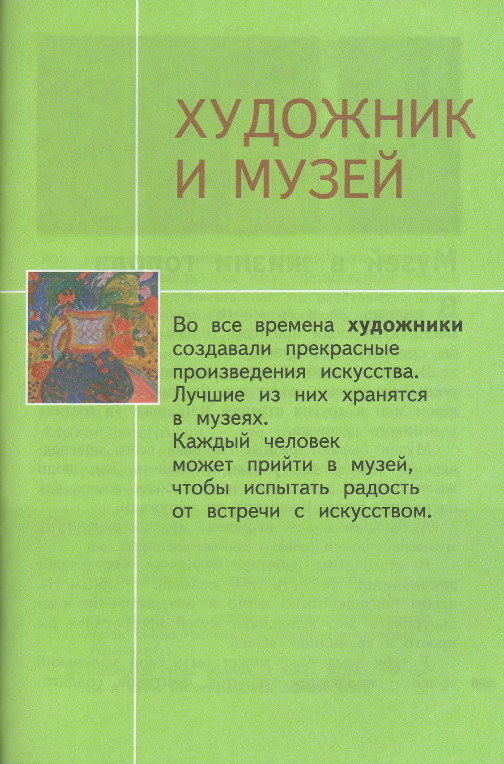 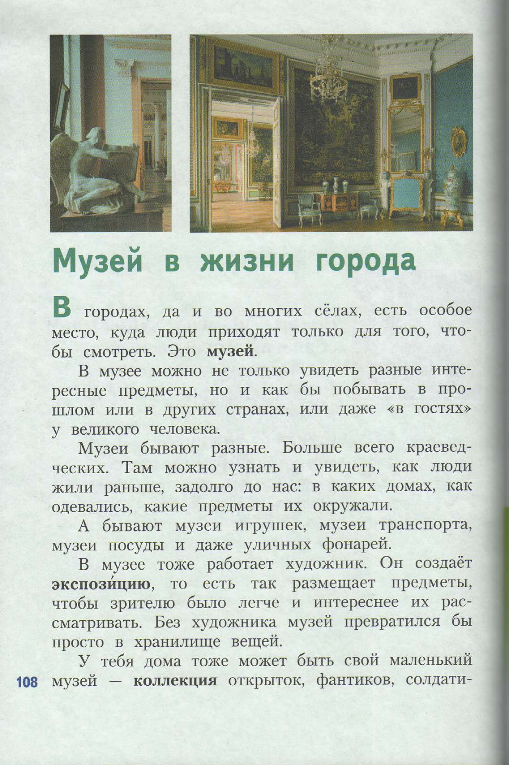 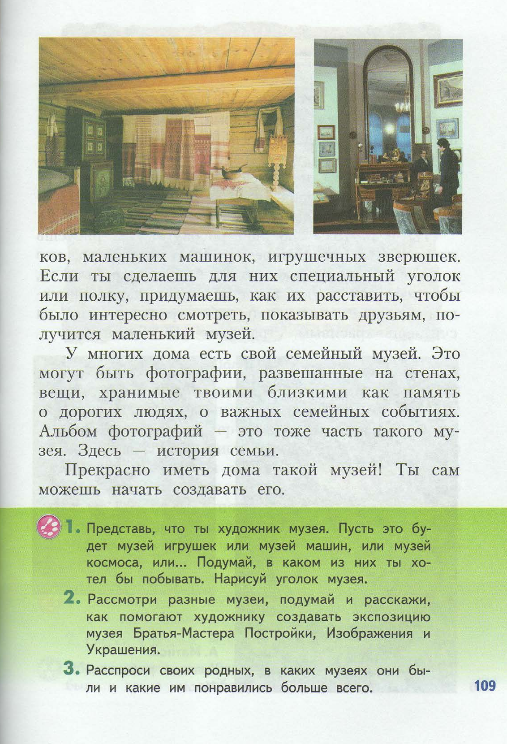 